								Утверждено								На заседании проф.комитета								Протокол № 20								От 28.02.2021 г.								Председатель   								                 М.Л.Березнева.ПоложениеПервичной профсоюзной организации МБОУ  «Камышевская СОШ № 9» «О   расходовании    членских взносов первичной профсоюзной организации в 2022 году»			1. Общие положения. Общие положения (Утверждены  постановлением  VIII Съезда Профсоюза  от 14 октября 2020 года № 8-10) 1.1. Положение о размере и порядке уплаты членами Профессионального союза работников народного образования и науки Российской Федерации членских профсоюзных взносов (далее – Положение) разработано в соответствии с законодательством Российской Федерации и Уставом Профессионального союза работников народного образования и науки Российской Федерации (далее – Устав Профсоюза, Профсоюз) и устанавливает размер, порядок уплаты и учета, перечисления и распределения членских профсоюзных взносов, а также контроль за полнотой и своевременностью перечисления членских профсоюзных взносов. 1.2. Уплата членских профсоюзных взносов осуществляется в порядке, предусмотренном статьей 377 Трудового кодекса Российской Федерации, статьей 28 Федерального закона «О профессиональных союзах, их правах и гарантиях деятельности», статьей 56 Устава Профсоюза и настоящим Положением. 1.3. Членские профсоюзные взносы членов Профсоюза являются собственностью Профсоюза. 1.4. Члены Профсоюза не сохраняют прав на переданные ими в собственность Профсоюза членские профсоюзные взносы. II. Размер членского профсоюзного взноса 2.1. Членский профсоюзный взнос уплачивается в размере не менее одного процента от начисленной ежемесячной заработной платы и других доходов, связанных с трудовой деятельностью работников, всех видов стипендий обучающихся. 2.2. Собрание (конференция) первичной профсоюзной организации вправе изменить размер членского профсоюзного взноса. Размер членского профсоюзного взноса, установленный решением собрания (конференции) первичной профсоюзной организации, не может быть менее размера, установленного статьей 56 Устава Профсоюза, за исключением случаев, предусмотренных пунктом 2.3 настоящего Положения. 2.2. Собрание (конференция) первичной профсоюзной организации вправе изменить размер членского профсоюзного взноса. Размер членского профсоюзного взноса, установленный решением собрания (конференции) первичной профсоюзной организации, не может быть менее размера, установленного статьей 56 Устава Профсоюза, за исключением случаев, предусмотренных пунктом 2.3 настоящего Положения. Для членов Профсоюза, прекративших трудовые отношения с организацией в связи с выходом на пенсию, временно не работающих, в связи с нахождением в отпусках по беременности и родам, по уходу за ребенком - не менее 0,1% от минимального размера оплаты труда, установленного федеральным законом;  Периодичность уплаты членских профсоюзных взносов в льготном размере устанавливается профсоюзным комитетом первичной профсоюзной организации, но не реже одного раза три месяца. III. Порядок уплаты и учета членских профсоюзных взносов 3.1. Членские профсоюзные взносы в Профсоюзе уплачиваются путем безналичного перечисления на расчетный счет организации Профсоюза либо наличными средствами в кассу профсоюзной организации. Членские профсоюзные взносы удерживаются со всех предусмотренных системой оплаты труда выплат работникам, стипендий обучающихся в соответствии с Перечнями, утверждаемыми выборным коллегиальным исполнительным органом Профсоюза. 3.2. Конкретная форма уплаты членских профсоюзных взносов устанавливается решением профсоюзного комитета первичной профсоюзной организации и предусматривается в коллективном договоре (соглашении). 3.3. Удержание членских профсоюзных взносов осуществляется на основании письменного заявления члена Профсоюза на имя работодателя, руководителя организации сферы образования. 3.4. Работодатель, образовательная организация ежемесячно, в полном объеме, бесплатно и своевременно перечисляет на расчетный счет организации Профсоюза членские профсоюзные взносы из заработной платы работников или стипендий обучающихся в соответствии с коллективным договором, соглашением и не вправе задерживать их перечисление. 2.  Отчисления членских взносов.1. Установленный процент членских профсоюзных взносов, направляемый на уставную деятельность  Белоярской районной  организации Профсоюза, порядок и сроки перечисления определяются постоянно действующим руководящим выборным коллегиальным органом  Белоярской районной  организации Профсоюза в соответствии с Уставом Профсоюза.2. Решения о размере отчисления членских профсоюзных взносов  в Центральный Совет Профсоюза принимаются на заседании (пленуме) Центрального Совета Профсоюза; в комитеты (советы) территориальных организаций Профсоюза - на конференциях или заседаниях постоянно действующих руководящих выборных коллегиальных органов этих организаций Профсоюза и являются обязательными для первичных и соответствующих территориальных организаций Профсоюза.3.  Распределение членских взносов в Белоярской районной организации Профессионального союза.1. Установленный процент членских профсоюзных взносов, направляемый на уставную деятельность Белоярской районной организации Профсоюза,  определяется в соответствии с Уставом Профсоюза и  исчисляется после перечисления 28% в областную профсоюзную организацию.2. Установленный процент членских профсоюзных взносов, направляемый на уставную деятельность  Белоярской районной  организации Профсоюза, порядок и сроки перечисления определяются постоянно действующим руководящим выборным коллегиальным органом  Белоярской районной  организации Профсоюза в соответствии с Уставом Профсоюза.            В 2022  году сумма членских взносов в Белоярской районной организации Профсоюза расходуется следующим образом.50% от общей суммы членских взносов идет на уставную деятельность районного комитета Профсоюза, заемные средства.20%  от    суммы членских взносов идет на проведение районных мероприятий ( соревнования, праздники, приобретение грамот, льготный размер курсовой подготовки); реализацию программ:  юбилей члена профсоюза, юбилей ОУ, материальная помощь в связи с утратой близкого человека, материальная помощи в связи с трудным положением.30% от суммы членских взносов возвращается в первичные профсоюзные группы: праздничные мероприятия, рождение ребенка, поздравление членов профсоюза, оказание материальной помощи.4. Расходование членских взносов первичными профсоюзными организациями.1. Первичная профсоюзная организация имеет право ежемесячно получить 30% от суммы перечисленных профсоюзных взносов. 2. Первичная профсоюзная организация составляет смету расходов на финансовый год, согласует с Белоярской районной организацией профсоюза.3. На заседании профсоюзного комитета обсуждается размер 30% денежных средств, составляется смета расходования денежных средств, составляется протокол.4. До 3 числа каждого месяца профсоюзная организация делает заявку в райком профсоюза о выдаче денежных средств. Прикладывается выписка из заседания профкома, смета расходов.5. На заседании президиума рассматриваются все заявки о выдаче денежных средств в подотчет председателю первичной профсоюзной организации на срок 15 дней. 5. Выдача денежных средств производится с 7 по 10  число текущего месяца. 6. Председатель профсоюзной организации предоставляет следующую отчетность об израсходованных денежных средствах:Смета расходов (откорректированная);Чеки и товарные чеки с печатями торгующей организации;Акт расходования денежных средств, подписанный членами Профкома. Авансовый отчет.Выписка из заседания профсоюзного комитета об утверждении отчетной документации.В профсоюзной организации остаются копии данных документов для ревизионной комиссии. 7. При не предоставлении в установленные сроки полного пакета отчетной документации денежные средства председателю первичной профсоюзной организации на следующий срок не выдаются.   8. Первичная профсоюзная организация принимает решение о направлениях расходования денежных средств. Выписку из решения профкома направляет в райком профсоюза.  (См. п.5. настоящего Положения).5. Расходование членских взносов первичной профсоюзной организации. Материальная помощь, премирование оказывается по заявлению члена профсоюза, на основании ходатайства первичной профсоюзной организации  в Белоярскую районную организацию Профсоюза и выделяется по решению президиума Белоярской районной организации Профсоюза, а также исходя из наличия денежных средств на счету Белоярской районной организации Профсоюза.        5.1. Примерное расходование членских взносов первичной профсоюзной организации на нужды  первичной профсоюзной организации.5.1.1. Приобретение поздравительных открыток для поздравления членов ППО и организации с календарными праздниками, а также с днями рождения членов ППО – 600 рублей;   5.1.2. Празднование  Дня Учителя – 2100 рублей;   5.1.3. Празднование Дня 8 Марта – 2100 рублей;   5.1.4. Празднование Нового года – 7140 рублей.Председатель первичной профсоюзной организации   							         М.Л.Березнева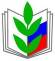 Первичная профсоюзная организация МБОУ «Камышевская СОШ № 9»Первичная профсоюзная организация МБОУ «Камышевская СОШ № 9»Первичная профсоюзная организация МБОУ «Камышевская СОШ № 9»Первичная профсоюзная организация МБОУ «Камышевская СОШ № 9»Первичная профсоюзная организация МБОУ «Камышевская СОШ № 9»
« 28 » 02. 2021 г.
№ 20